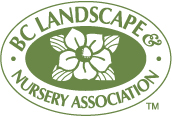 BCLNA Annual General Meeting MinutesNovember 22, 2022 Meeting called to order by Heike Stippler, Chair at 4:22 PMRegistered Active & Associate members present: 30Registered Proxies: 16Total eligible votes present: 46Total votes required for quorum: 45Motion to adopt Agenda: M/S: Anne Kulla/Jamie Lamont Carried.Motion to adopt Minutes of the 2021 AGM:M/S: Len Smit/Michael Kato Carried.Business Arising from the 2021 Minutes:  None2021-2022 Annual Reports The Director reports will be moved together.Chair’s Report – Heike Stippler Treasurer’s Report – Brent MooneyBCLNA Financial StatementsIDC Financial StatementsCOO’s Report – Virpi KangasMotion to accept all Director reports and Financials as presented:M/S: Tony Van Oort/Leanne Johnson Carried.The remaining Committee and Commodity Reports will be moved as one at the end.CNLA – Michael KatoGrower Commodity – Steven Folkerts Landscape Commodity – Chris DraaistraRetail Commodity – Alex Augustyniak, presented by Heike StipplerIndustry Development Council – Doug De JongHUB International Insurance Brokers: David Bastow presented by Melanie StefiukInsurance: Schmunk Gatt Smith – Lu DiMeglioSpecial Events Committee – Lu DiMeglioGrow West Coast Show – Cable Baker, presented by Heike StipplerMotion to accept all reports as presented:M/S:  Lynda Krabbendam/Jeff Foley Carried.Election of Officers, Chaired by Len SmitExecutive positions, elected for one year:Ross Anderson, Finning (Canada) elected Chair by acclamation Paula Baxter, Exemplar Horticulture Ltd., elected 1st Vice Chair by acclamation Michelle McEachern, Denbow elected 2nd Vice Chair by acclamationManvir Dhami, Greenland Growers Nursery, elected Treasurer by acclamationCommodity Chairs elected by their commodity groups for two-year terms.Growers’ Chair: Robbie Wein, Clearview Horticultural Products Ltd., 1st year of 2-year term.  First term.Landscape Chair: Chris Draaistra, The Ground Guys of Abbotsford, 2nd year of 2-year term. First term.Retail Chair: Alex Augustyniak, Minter Country Gardens, 1st year of 2-year term. First term.New Business: CNLA update by Anthony O’Neill, President CNLA Motion to Adjourn: Heike Stippler, seconded Brent MooneyAdjourned at 5:06 PM